Policies and Procedures

Effective date: November 2019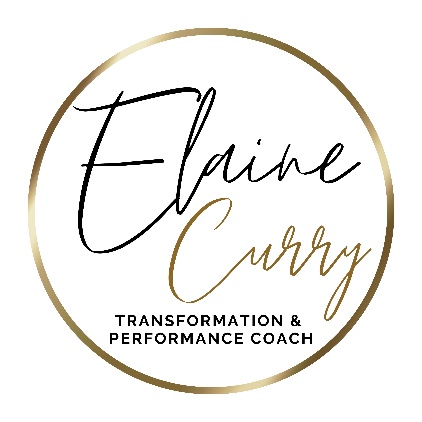 Who do I coach? I accept clients locally and globally, as long as I conduct our sessions in English and at a mutually agreeable time.  I coach individuals, couples, charities and professional clients.  Most sessions are conducted via telephone.  I also offer both e-mail coaching, telephone coaching, workshop coaching, zoom platform video coaching, zoom audio coaching and face to face coaching.

My Coaching Sessions… Elaine Curry Coaching offers a variety of coaching opportunities.  You can choose the amount and type of coaching that will best fit into your life: TRANSFORMATION AND PERFORMANCE COACHING, MENTORING AND CONSULTANCY. 
 
My COACHING agreement, you will receive agreed coaching sessions by telephone, and a written praise and action sheet for personal reflection and recharging.  It is easiest if our sessions are conducted at the same time each week.   

Also, I offer many 3-12 week programmes and packages that consists of 60- 120 minutes coaching sessions via zoom, face-face or by telephone with action sheets or presentations.  I also sell books and coaching materials online.  

Changes and Cancellations… I commit to respect you and your time and expect the same from you.  In the event that you need to change or cancel a scheduled session, I require 24-hour notice.  In turn, I will extend the same courtesy to you, should I ever have to reschedule or change a session.  It is also expected that we be prompt for our sessions.  If I am late for a session, I will pro-rate the hour and refund the time lost.  If you are late for a session, the time lost will not be made up.  If you miss a session completely, that session will not be made up.  Should I ever cancel a session, you will receive an additional session at no charge, in addition to re-scheduling the cancelled session.

 
Extra Calls… I am available for clients you should you get “stuck” or are trying to break through an issue. I’ll do my best to be available. I ask that we keep these calls to 15-30 minutes sessions.  An e-mail is also accepted during these times. I will try to respond within 24 hours.  It’s a great way to announce wins and accomplishments between sessions or a needed word of encouragement.

 

Confidentiality… Trust is essential in building this strong alliance.  I guarantee that everything you share with me will remain in complete confidence.   In the case that I would like to share your information with others, I would seek written permission from you.  I do reserve the right to act if I feel for your safety or those around you are in jeopardy.


Referrals…  I love referrals.  With the personal nature of this alliance, being referred is one of the greatest compliments I could receive from you.  If you refer someone and they enter into a coaching agreement, you will receive a thank you gift.  Privacy Policy operates the https://www.elainecurrycoaching.com This section informs you of our policies regarding the collection, use, and disclosure of personal data when you use our Service and the choices you have associated with that data.We use your data to provide and improve the Service. By using the Service, you agree to the collection and use of information in accordance with this policy. Unless otherwise defined in this Privacy Policy, terms used in this Privacy Policy have the same meanings as in our Terms and Conditions, accessible from https://www.elainecurrycoaching.com/ DefinitionsService: Service is the https://www.elainecurrycoaching website operated by Elaine Curry Coaching Personal Data: Personal Data means data about a living individual who can be identified from those data (or from those and other information either in our possession or likely to come into our possession).Usage Data: Usage Data is data collected automatically either generated by the use of the Service or from the Service infrastructure itself (for example, the duration of a page visit).Cookies: Cookies are small pieces of data stored on your device (computer or mobile device).Data Controller: Data Controller means the natural or legal person who (either alone or jointly or in common with other persons) determines the purposes for which and the manner in which any personal information are, or are to be, processed. For the purpose of this Privacy Policy, we are a Data Controller of your Personal Data.Data Processors (or Service Providers): Data Processor (or Service Provider) means any natural or legal person who processes the data on behalf of the Data Controller. We may use the services of various Service Providers in order to process your data more effectively.Data Subject (or User): Data Subject is any living individual who is using our Service and is the subject of Personal Data.Information Collection + Use: We collect several different types of information for various purposes to provide and improve our Service to you.TYPES OF DATA COLLECTEDPersonal DataWhile using our Service, we may ask you to provide us with certain personally identifiable information that can be used to contact or identify you ("Personal Data"). Personally identifiable information may include, but is not limited to:·       Email address·       First name and last name·       Phone number·       Address, County, Country, City Postal code or State, Province ZIP/ City·       Cookies and Usage DataWe may use your Personal Data to contact you with newsletters, marketing or promotional materials and other information that may be of interest to you. You may opt out of receiving any, or all, of these communications from us by following the unsubscribe link or instructions provided in any email we send.Usage DataWe may also collect information how the Service is accessed and used ("Usage Data"). This Usage Data may include information such as your computer's Internet Protocol address (e.g. IP address), browser type, browser version, the pages of our Service that you visit, the time and date of your visit, the time spent on those pages, unique device identifiers and other diagnostic data.Location DataWe may use and store information about your location if you give us permission to do so (“Location Data”). We use this data to provide features of our Service, to improve and customise our Service. You can enable or disable location services when you use our Service at any time, through your device settings.Tracking Cookies DataWe use cookies and similar tracking technologies to track the activity on our Service and hold certain information. Cookies are files with small amount of data which may include an anonymous unique identifier. Cookies are sent to your browser from a website and stored on your device. Tracking technologies also used are beacons, tags, and scripts to collect and track information and to improve and analyse our Service.You can instruct your browser to refuse all cookies or to indicate when a cookie is being sent. However, if you do not accept cookies, you may not be able to use some portions of our Service.Examples of Cookies we use:·       Session Cookies. We use Session Cookies to operate our Service.·       Preference Cookies. We use Preference Cookies to remember your preferences and various settings.·       Security Cookies. We use Security Cookies for security purposes.Use of DataElaine Curry Coaching uses the collected data for various purposes:·       To provide and maintain our Service·       To notify you about changes to our Service·       To allow you to participate in interactive features of our Service when you choose to do so·       To provide customer support·       To gather analysis or valuable information so that we can improve our Service·       To monitor the usage of our Service·       To detect, prevent and address technical issues·       To provide you with news, special offers and general information about other goods, services and events which we offer that are similar to those that you have already purchased or enquired about unless you have opted not to receive such informationLEGAL BASIS FOR PROCESSING PERSONAL DATA UNDER GENERAL DATA PROTECTION REGULATION (GDPR)If you are from the European Economic Area (EEA), Elaine Curry Coaching legal basis for collecting and using the personal information described in this Privacy Policy depends on the Personal Data we collect and the specific context in which we collect it.We may process your Personal Data because:·       We need to perform a contract with you·       You have given us permission to do so·       The processing is in our legitimate interests and it's not overridden by your rights·       For payment processing purposes·       To comply with the lawRetention of DataWe will retain your Personal Data only for as long as is necessary for the purposes set out in this Privacy Policy. We will retain and use your Personal Data to the extent necessary to comply with our legal obligations (for example, if we are required to retain your data to comply with applicable laws), resolve disputes, and enforce our legal agreements and policies.We will also retain Usage Data for internal analysis purposes. Usage Data is generally retained for a shorter period of time, except when this data is used to strengthen the security or to improve the functionality of our Service, or we are legally obligated to retain this data for longer time periods.Transfer of DataYour information, including Personal Data, may be transferred to — and maintained on — computers located outside of your area/ country or other governmental jurisdiction where the data protection laws may differ than those from your jurisdiction.Your consent to this Privacy Policy followed by your submission of such information represents your agreement to that transfer.We will take all steps reasonably necessary to ensure that your data is treated securely and in accordance with this Privacy Policy and no transfer of your Personal Data will take place to an organization or a country unless there are adequate controls in place including the security of your data and other personal information.Disclosure of DataDISCLOSURE FOR LAW ENFORCEMENTUnder certain circumstances, we may be required to disclose your Personal Data if required to do so by law or in response to valid requests by public authorities (e.g. a court or a government agency).LEGAL REQUIREMENTSWe may disclose your Personal Data in the good faith belief that such action is necessary to:·       To comply with a legal obligation·       To protect and defend the rights or property of Elaine Curry Coaching·       To prevent or investigate possible wrongdoing in connection with the Service·       To protect the personal safety of users of the Service or the public·       To protect against legal liabilitySecurity of DataThe security of your data is important to us, but remember that no method of transmission over the Internet, or method of electronic storage is 100% secure. While we strive to use commercially acceptable means to protect your Personal Data, we cannot guarantee its absolute security."DO NOT TRACK" SIGNALSWe do not support Do Not Track ("DNT"). Do Not Track is a preference you can set in your web browser to inform websites that you do not want to be tracked.You can enable or disable Do Not Track by visiting the Preferences or Settings page of your web browser.YOUR DATA PROTECTION RIGHTS UNDER GENERAL DATA PROTECTION REGULATION (GDPR)If you are a resident of the European Economic Area (EEA), you have certain data protection rights. If you wish to be informed what Personal Data we hold about you and if you want it to be removed from our systems, please contact us.In certain circumstances, you have the following data protection rights:The right to access, update or to delete the information we have on you. Whenever made possible, you can access, update or request deletion of your Personal Data directly within your account settings section. If you are unable to perform these actions yourself, please contact us to assist you.The right of rectification. You have the right to have your information rectified if that information is inaccurate or incomplete.The right to object. You have the right to object to our processing of your Personal Data.The right of restriction. You have the right to request that we restrict the processing of your personal information.The right to data portability. You have the right to be provided with a copy of the information we have on you in a structured, machine-readable and commonly used format.The right to withdraw consent. You also have the right to withdraw your consent at any time. information. Please note that we may ask you to verify your identity before responding to such requests.You have the right to complain to a Data Protection Authority about our collection and use of your Personal Data. For more information, please contact your local data protection authority in the European Economic Area (EEA).Service ProvidersWe may employ third party companies and individuals to facilitate our Service ("Service Providers"), to provide the Service on our behalf, to perform Service-related services or to assist us in analysing how our Service is used.These third parties have access to your Personal Data only to perform these tasks on our behalf and are obligated not to disclose or use it for any other purpose.AnalyticsWe may use third-party Service Providers to monitor and analyse the use of our Service.Google AnalyticsGoogle Analytics is a web analytics service offered by Google that tracks and reports website traffic. Google uses the data collected to track and monitor the use of our Service. This data is shared with other Google services. Google may use the collected data to contextualize and personalise the ads of its own advertising network.You can opt-out of having made your activity on the Service available to Google Analytics by installing the Google Analytics opt-out browser add-on. The add-on prevents the Google Analytics JavaScript (ga.js, analytics.js, and dc.js) from sharing information with Google Analytics about visits activity.For more information on the privacy practices of Google, please visit the Google Privacy Terms web page: https://policies.google.com/privacy?hl=enBehavioural RemarketingElaine Curry Coaching reserves the right to use remarketing services to advertise on third party websites to you after you visited our Service. We and our third-party vendors use cookies to inform, optimize and serve ads based on your past visits to our Service.Google AdWordsGoogle AdWords remarketing service is provided by Google Inc.You can opt-out of Google Analytics for Display Advertising and customize the Google Display Network ads by visiting the Google Ads Settings page: http://www.google.com/settings/adsGoogle also recommends installing the Google Analytics Opt-out Browser Add-on- https://tools.google.com/dlpage/gaoptout - for your web browser. Google Analytics Opt-out Browser Add-on provides visitors with the ability to prevent their data from being collected and used by Google Analytics.For more information on the privacy practices of Google, please visit the Google Privacy Terms web page: https://policies.google.com/privacy?hl=enFacebookFacebook remarketing service is provided by Facebook Inc.You can learn more about interest-based advertising from Facebook by visiting this page: https://www.facebook.com/help/164968693837950 To opt-out from Facebook's interest-based ads follow these instructions from Facebook: https://www.facebook.com/help/568137493302217 Facebook adheres to the Self-Regulatory Principles for Online Behavioural Advertising established by the Digital Advertising Alliance. You can also opt-out from Facebook and other participating companies through the Digital Advertising Alliance in the USA http://www.aboutads.info/choices/, the Digital Advertising Alliance of Canada in Canada http://youradchoices.ca/ or the European Interactive Digital Advertising Alliance in Europe http://www.youronlinechoices.eu/, or opt-out using your mobile device settings.For more information on the privacy practices of Facebook, please visit Facebook's Data Policy: https://www.facebook.com/privacy/explanationPaymentsWe may provide paid products and/or services within the Service. In that case, we use third-party services for payment processing (e.g. payment processors).We will not store or collect your payment card details. That information is provided directly to our third-party payment processors whose use of your personal information is governed by their Privacy Policy. These payment processors adhere to the standards set by PCI-DSS as managed by the PCI Security Standards Council, which is a joint effort of brands like Visa, Mastercard, American Express and Discover. PCI-DSS requirements help ensure the secure handling of payment information.The payment processors we work with are:Stripe: Their Privacy Policy can be viewed at https://stripe.com/us/privacyPayPal: Their Privacy Policy can be viewed at https://www.paypal.com/uk/webapps/mpp/ua/privacy-full Links to Other SitesOur Service may contain links to other sites that are not operated by us. If you click on a third party link, you will be directed to that third party's site. We strongly advise you to review the Privacy Policy of every site you visit.We have no control over and assume no responsibility for the content, privacy policies or practices of any third party sites or services.Children’s PrivacyOur Service does not address anyone under the age of 18 ("Children").We do not knowingly collect personally identifiable information from anyone under the age of 18. If you are a parent or guardian and you are aware that your child has provided us with Personal Data, please contact us. If we become aware that we have collected Personal Data from children without verification of parental consent, we take steps to remove that information from our servers.Changes to this Privacy PolicyWe may update our Privacy Policy from time to time. We will notify you of any changes by posting the new Privacy Policy on this page.We will let you know via email and/or a prominent notice on our Service, prior to the change becoming effective and update the "effective date" at the top of this Privacy Policy.You are advised to review this Privacy Policy periodically for any changes. Changes to this Privacy Policy are effective when they are posted on this page.CONTACT USIf you have any questions about this Privacy Policy, please contact us:·       By email: info@elainecurrycoaching.com·       By visiting this page on our website: https://www.elainecurrycoachingprivacypolicyElaine Curry Coaching Transformation & Performance CoachingWebsite: www.elainecurrycoaching.comEmail: info@elainecurrycoaching.com  Instagram: ElaineCurry_Twitter: @elaineE1AXOFacebook Group: Women Inspired